University of Tennessee easyPurchase™ Access to Order Summary Screen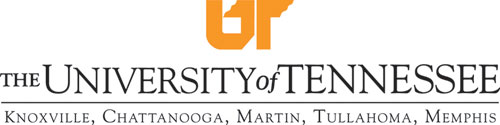 Getting StartedActivating Order Summary at the Entity LevelESM Solutions Support can activate Order Summary for an entity under ESM Admin> Entity Functionality and checking Order Summary box and clicking Update.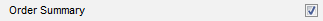 Activating Order Summary at the User LevelESM Solutions Support can activate Order Summary for a user under ESM Admin > Administer Entities/Suppliers, then enter the entity name and click Go. Select Function > General Settings > Add/Edit Users and search for a user to get to the screen below. 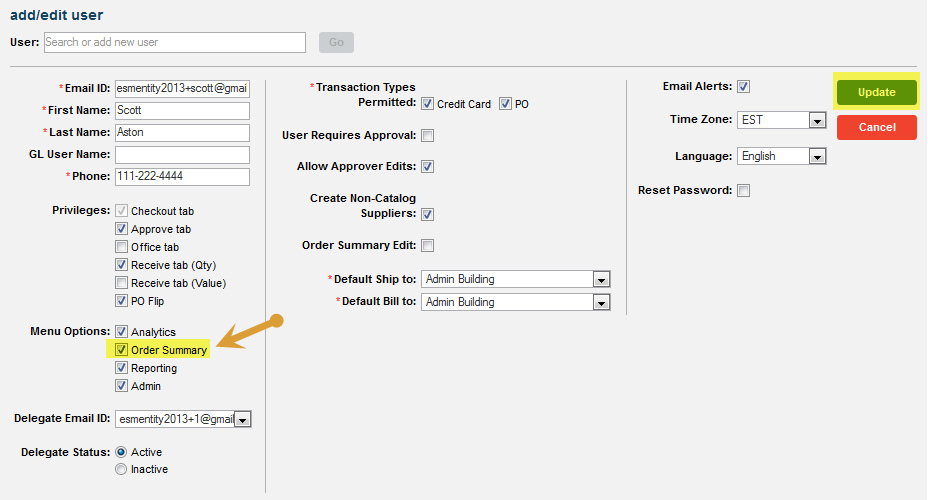 Under Menu Options, check the box for Order Summary and click Update.Note:  All existing Admin users for the entity will now have Order Summary enabled. Using Order SummaryAccessing Order SummaryA user may access Order Summary for an entity under Menu> Order Summary as shown below.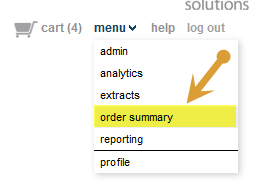 Search CriteriaThe search screen allows the user to use any combination of the following fields:Purchase Order #Create Date (start/end range)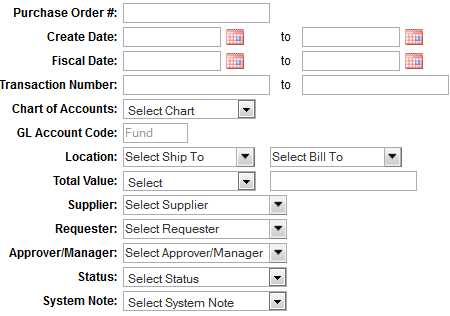 Fiscal Date (start/end range)Transaction Number					Chart of Accounts								GL Account Code						Location (Ship To and/or Bill To)Total Value ( =, > , >= , < , <= )SupplierRequestorApprover/ManagerStatusSystem NoteRunning an Order Summary to the ScreenEnter the search criteria and click Search.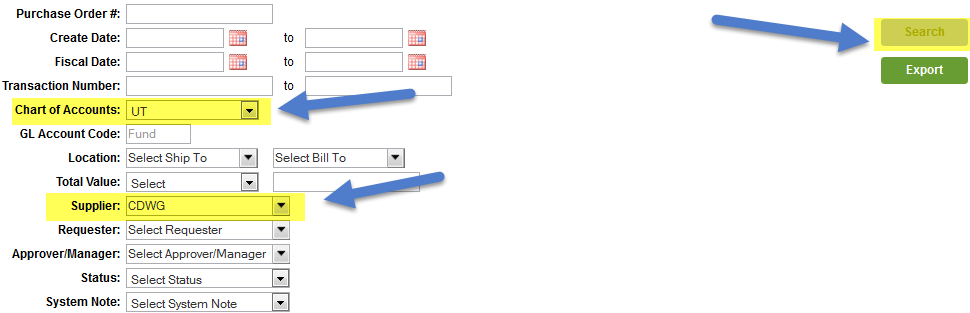 The Order Summary Results will be displayed to the screen.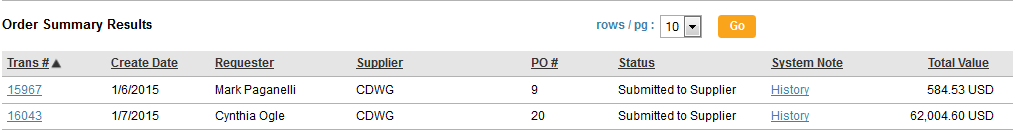 Exporting an Order Summary Click on Export button to have the Order Summary Results in an excel.csv format sent via email.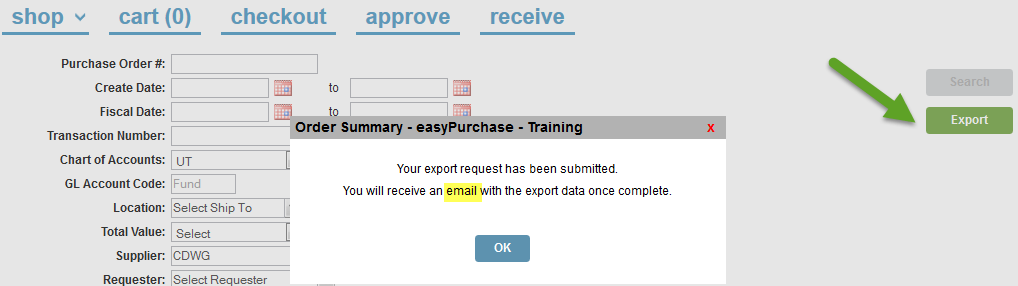 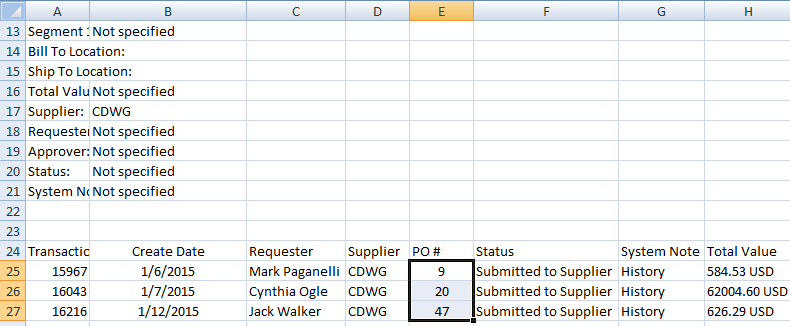 Order Summary for New UsersAdding for New or Existing UsersAn Administrator can add Order Summary for new users by going to Menu > Admin > Select Function > General Settings > Add/Edit Users as shown below.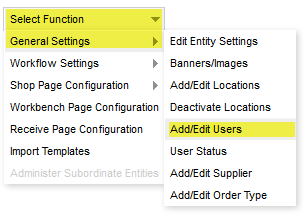 Check the box for Order Summary and click Update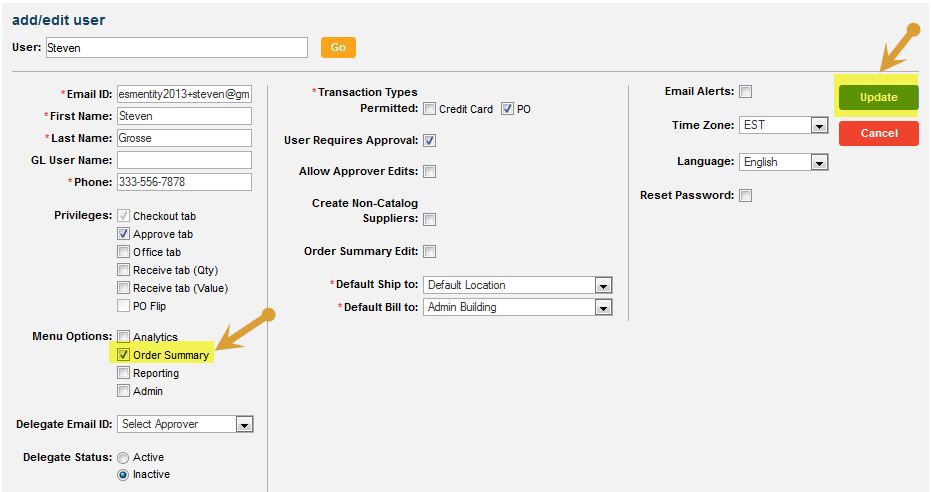 